INDICAÇÃO Nº 798/2019Sugere ao Poder Executivo Municipal, quanto a possibilidade de asfaltar ou cascalhar a passagem de uma área pública localizada na Av. Ruth Garrido Roque, e  Rua da benignidade entre os bairros Jardim Vista Alegre e Parque do Lago.Excelentíssimo Senhor Prefeito Municipal, Nos termos do Art. 108 do Regimento Interno desta Casa de Leis, dirijo-me a Vossa Excelência para sugerir que, por intermédio do Setor competente, quanto a possibilidade de asfaltar ou cascalhar a passagem de uma área pública localizada na Av. Ruth Garrido Roque, e Rua da benignidade entre os bairros Jardim Vista Alegre e Parque do Lago, neste município.Justificativa:Conforme reivindicação dos moradores do bairro Vista Alegre e Parque do Lago que procuraram por este vereador no intuito de intermediar melhorias ao bairro, assim, solicito a administração pública municipal que verifique a  possibilidade de asfaltar ou cascalhar a passagem de uma área pública localizada na Av. Ruth Garrido Roque, e  Rua da benignidade entre os bairros Jardim Vista Alegre e Parque do Lago, uma vez que esse local vem servindo de passagem aos moradores, sendo realizados os serviços aqui mencionado facilitaria o dia a dia das pessoas que utilizam o local como passagem.  Este é um pedido não somente deste vereador, mas de todos os moradores do bairro que pedem com urgência que o problema seja resolvido o mais rápido possível. . Plenário “Dr. Tancredo Neves”, em 25 de fevereiro de 2.019.JESUS VENDEDOR-Vereador-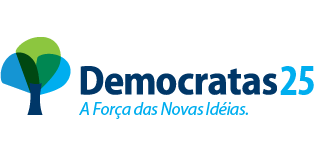 